臺北市立大同高級中學 109學年度第1學期  國中 _綜合活動_ 領域 第 七 次會議紀錄時間：民國 109 年 12 月17日(星期四) 10 時 10分地點：童軍教室出席人員：5人 主席：蔡麗苑                             記錄：楊雅慧 主席致詞：今日請雅慧針對隔宿露營及家政競賽進行分享內容:隔宿露營:
  此次去隔宿露營，雖然遇到下雨但沒有很冷，在進行分站及中隊訓練時學生相當投入，在晚餐炊事過程中也都相當有掌握時間及食材的烹煮原則，雖然當天晚上有遇到地震，採取狩獵屋不鎖門因應，孩子也回饋說雖然很累但很有回憶。家政技藝競賽:此次的選手為902葛生及905唐生，比賽會分為兩部分:手縫及烹飪，這次手縫為縫製擦手巾，烹飪為蛋料理變化此次的雖然沒有獲獎，非常可惜，但選手看到他校的作品時也表示其他對手非常厲害。散會：民國 109年 12 月17日 12 時00分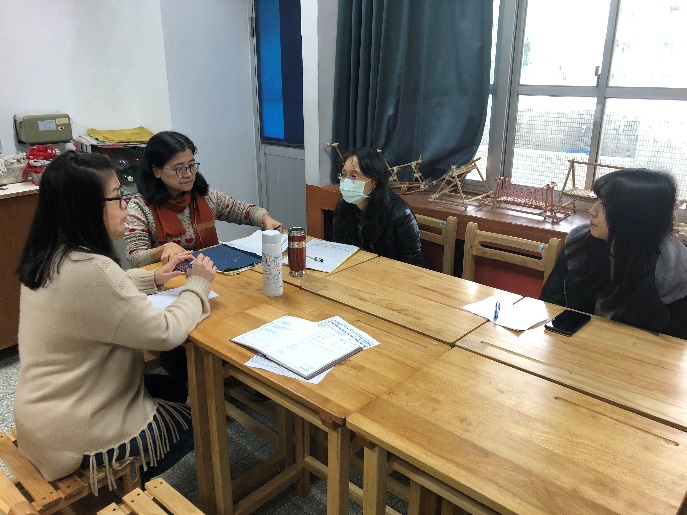 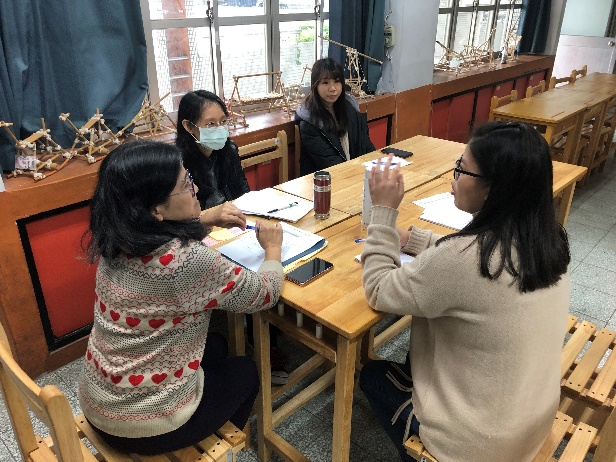 主席致詞雅慧說明家政競賽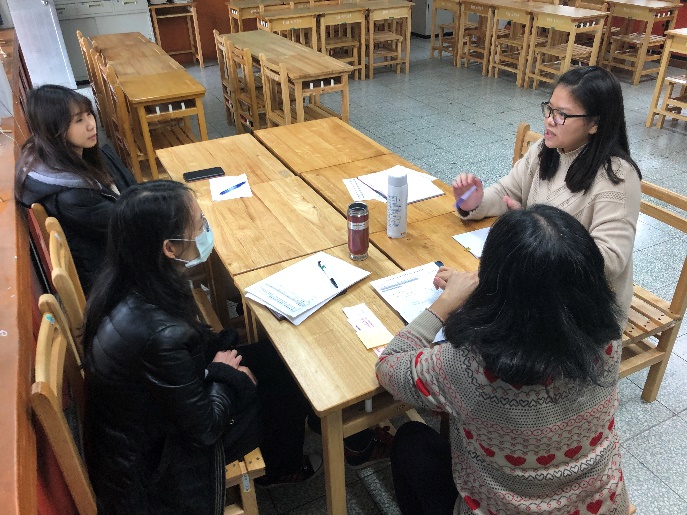 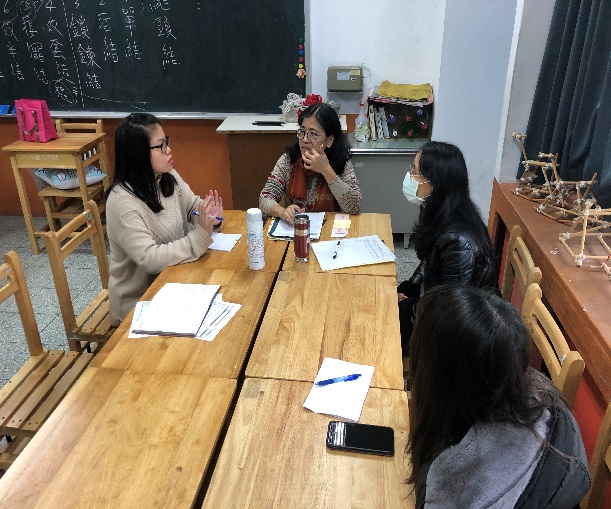 雅慧說明隔宿露營雅慧說明隔宿露營